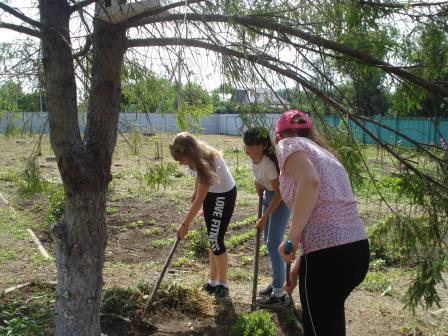 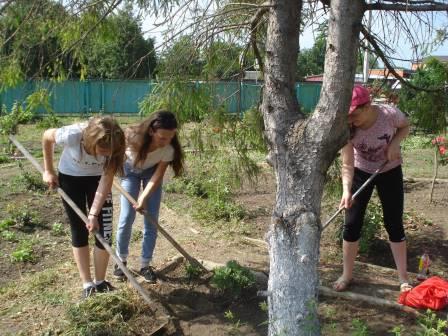 С10.06 в СОШ № 9 стартовала ежемесячная Акция «Парки Кубани»
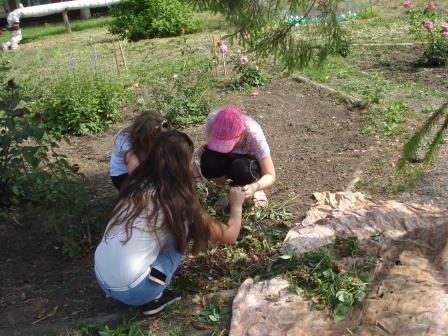 